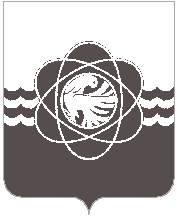 27 сессии пятого созываот 27.08.2021  № 184О принятии безвозмездно в муниципальную собственность объектов движимого имущества(элементы благоустройствамемориального комплексаКурган Славы)В соответствии со статьей 26 Устава муниципального образования «город Десногорск» Смоленской области, пунктом 2.3 Положения о порядке владения, пользования и распоряжения муниципальным имуществом муниципального образования «город Десногорск» Смоленской области, утверждённым решением Десногорского городского Совета от 24.04.2012 № 620, рассмотрев обращение Администрации муниципального образования «город Десногорск» Смоленской области  от 03.08.2021 № 6759, учитывая рекомендации постоянной депутатской комиссии планово-бюджетной, по налогам, финансам и инвестиционной деятельности, Десногорский городской СоветРЕШИЛ:1. Принять безвозмездно от Десногорской городской общественной организации Смоленской областной общественной организации ветеранов (пенсионеров) войны, труда, вооруженных Сил и правоохранительных органов в собственность муниципального образования «город Десногорск» Смоленской области объекты движимого имущества, согласно приложению.2. Настоящее решение опубликовать в газете «Десна».Приложение к решению Десногорского         городского Совета                                                  от 27.08.2021  № 184Переченьдвижимого имущества, подлежащего принятию от Десногорской городской общественной организации Смоленской областной общественной организации ветеранов (пенсионеров) войны, труда, вооруженных Сил и правоохранительных органов.Председатель Десногорского городского Совета                А.А. ТерлецкийГлава      муниципального     образования «город Десногорск» Смоленской областиА.Н. Шубин№ п/пНаименование товараКоличество, штСумма, руб.1.Пандус № 1 для инвалидных колясок Пандус № 2 для инвалидных колясок 11304 000,00572 160,002.Комплект оборудования для системы автоматического звона на 1 колокол:- ударный механизм PL3;- реле управления SCR3/24;- модуль управления111180 000,0040 000,0015 000,0025 000,003.Гранитная плита (Вечная память героям), изделие из натурального камня1239 576,004.Учебное пособие пулемет «Максим» (реплика)160 000,005.Муляж автомата ППШ, пистолет – пулемет системы Шпагина с ремнем114 200,006.Оружие (охолощенное) – 7,62 мм карабин Мосина образца 1944 г. (модель ВПО-923)160 500,00